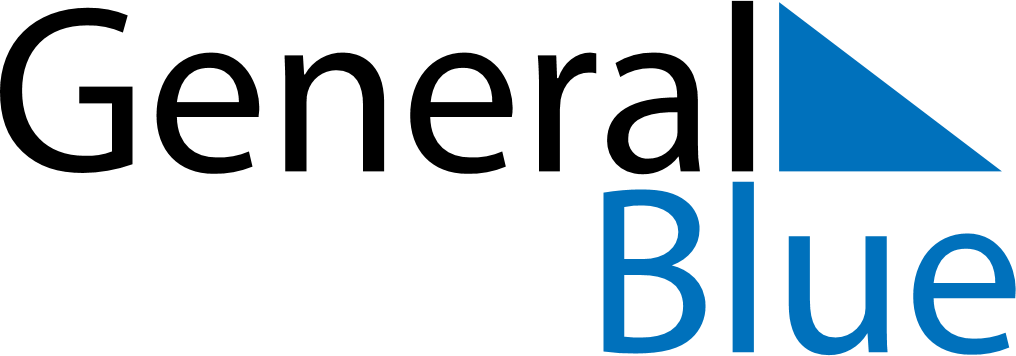 January 2027January 2027January 2027January 2027SwedenSwedenSwedenMondayTuesdayWednesdayThursdayFridaySaturdaySaturdaySunday1223New Year’s Day456789910Twelfth NightEpiphany1112131415161617Saint Knut’s Day18192021222323242526272829303031